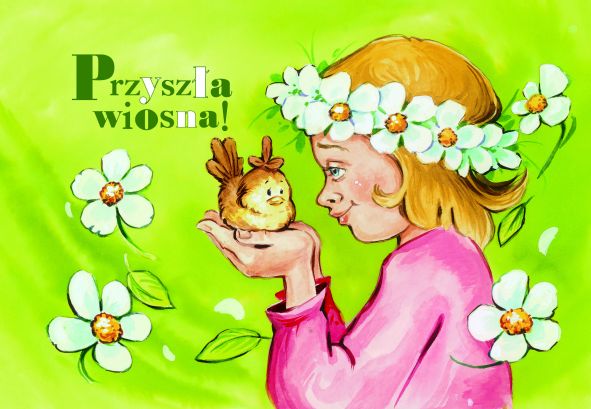 Przedszkolny Konkurs Recytatorski pt.„Wiosenne wierszyki” REGULAMINOrganizatorem konkursu jest Przedszkole Publiczne nr.2 w Goleniowie . Osobami prowadzącymi konkurs są: Monika Moszan oraz Ewa Orłowska.Konkurs adresowany jest do chętnych dzieci, ze wszystkich grup w przedszkolu.Konkurs przeprowadzony będzie 26.03.2021r.o godz. 9.00 w Przedszkolu. Zgłoszenia do konkursu przyjmują wychowawcy w grupach do 18.03.2021r.Proponowane do recytacji wiersze, umieszczone są na stronie Przedszkola oraz poniżej. Wierszyki są podzielone według kategorii wiekowych: 3-4 –latki oraz 5-6-latki.* Cele :- kształtowanie umiejętności i nawyku poprawnej i wyrazistej artykulacji,- rozwijanie uzdolnień recytatorskich,- promowanie pięknej wymowy- rozwijanie twórczych talentówWarunki uczestnictwa w konkursie:            - uczestnikiem konkursu może być każde dziecko    - dzieci będą występowały według kategorii wiekowej:	3-4 latki 	5-6 latki 	     -  prezentacja wybranego wiersza na pamięć 	     - dzieci recytują wiersz indywidualnieZasady konkursu: Dzieci będą oceniane za:   -  piękną i poprawną wymowę   -  interpretację utworu   -  odpowiedź na łatwe pytanie ze strony juryDo oceny uczestników konkursu recytatorskiego, zostanie powołana Komisja Konkursowa, w skład której wejdą : pani dyrektor , pani Monika Moszan, pani Ewa Orłowska, pani Eliza Brela. Uwagi końcowe :       Rozstrzygnięcie konkursu i wręczenie nagród nastąpi w     dniu konkursu, po wysłuchaniu przez komisję wszystkich uczestników. Wszyscy uczestnicy otrzymają nagrody i pamiątkowe dyplomy.                                                                   ZAPRASZAMYWierszyki na konkurs: 3-4 latki:Wiosna Leci pliszkaSpod kamyczka: — Jak się macie dzieci! Już przybyłaWiosna miła, Już słoneczko świeci! Poszły rzekiW kraj daleki, Płyną het do morza; A ja śpiewam, A ja lecę, Gdzie ta ranna zorza!  Radość Kiedy przychodzi wiosna,To moja buzia staje się radosna. Uśmiecha się do kwiatuszków I do uplecionych wianuszków.Wiosna       Wiosną kwitną piękne kwiaty, Koncert dają pierwsze ptaki, Trawa wnet się zazieleni. Chodźmy, chodźmy rozmarzeni Poszukajmy tej zieleni. Poszukajmy śladów wiosny, Dzień jest piękny i radosny.Wiosna Pada sobie cichuteńko Ciepły kapuśniaczek I na trawkę tak zieloną Wyszedł już ślimaczek. I motylek się obudził Z zimowego snu. Pachnie wiosną kolorową Jak z pięknego snu.5-6 latki    Wiosna na łąceWiosną na łące ruch się zaczyna,
wszyscy się cieszą, że mija zima,
będzie przyjemnie i będzie miło,
będzie się wreszcie boso chodziło.Słonko już świeci, rozkwitły drzewa,
ptaszek w gałęziach co rano śpiewa,
budzą się żaby, borsuki, jeże,
ścieżką ruszymy przez las na rowerze.Wiosna ma z polnych kwiatów sukienkę,
do młodych listków wyciąga rękę,
uśmiech słoneczny ma na swej buzi,
lubią ją wszyscy: mali i duzi.Barwy wiosnyWiosna w marcu się pojawiła,
świat szary w barwny zamieniła.Zielony jest listek, zielona żaba,
zielone pąki, zielona trawa.Zielone zrobiły się wszystkie drzewa,
żółte jest słonko co nas ogrzewa.Czerwone maki i dziób bociana,
Różowe płatki są tulipana.Białe krokusy i przebiśniegi,
niebieskie niebo i wody rzeki.Wszędzie barwy wiosenne, nowe,
wszystko pachnące i kolorowe.Wiosna i Ola            Patrzy Ola, a tu wiosna
            pięknych kwiatów kosz przyniosła.
            Tulipany i stokrotki,
            młodą trawę, bazie, kotki.
            Zostań wiosno w mym ogrodzi            będę cię odwiedzać co dzień.Bocian            Przyleciał bocian z krajów dalekich.
          - Bardzo zmęczyłem się tą podróżą.
            Po drodze wichry i ciemne chmury,
            ledwie zdołałem uciec przed burzą.

           Tutaj zielona łąka mnie wita,
           rechoczą żabki w pobliskim stawie.
           Wygrzeję w słońcu bocianie nogi,
           odpocznę trochę w zielonej trawie.

           Potem się chętnie z dziećmi przywitam,
           wszak całą zimę ich nie widziałem.
           Uwiję gniazdo i z mą rodziną
           aż do jesieni tu pozostanę." Wiosna"Przyszła do nas pani wiosna,cała w sukni z kwiatów.Uśmiechnięta i radosna,wśród lecących ptaków. Powróciły z nią bociany, z dalekiej Afryki. Żaby w stawie się zbudziły, misie i jeżyki.W krzewach słychać śpiew skowronka,słonko mocniej grzeje.Na listeczku śpi biedronka,wiatr leciutko wieje.Witaj wiosno! Piękna pani. Cieszy nas twój powrót. Zieleń liści, świerszczy granie, kwiatów pełen ogród." WIERSZ ZAGADKA„ W marcu się zaczyna,
gdy się kończy zima.
Przyjdzie z wiatru ciepłym wiewem,
z pękiem kwiatów, z ptaków śpiewem.”„Coś na W- jak wesoła.Coś na I- jak iskierka.Coś na O- jak olszyna.Coś na S- jak słoneczna.Coś na N- jak nareszcie.Coś na A- jak Agnieszka.”I już sprawa całkiem prosta, każdy zgadnie, że to WIOSNA